    桃園市進出口商業同業公會 函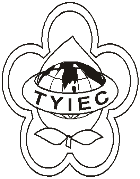          Taoyuan Importers & Exporters Chamber of Commerce桃園市桃園區春日路1235之2號3F           TEL:886-3-316-4346   886-3-325-3781   FAX:886-3-355-9651ie325@ms19.hinet.net     www.taoyuanproduct.org受 文 者：葡萄王生技股份有限公司 發文日期：中華民國108年6月25日發文字號：桃貿豐字第19062號附    件：主    旨：「除取得健康食品許可外，市售食品品名不得          標示『健康』字樣」業者溝通說明會，敬請          查照。說     明：一、依據衛生福利部食品藥物管理署FDA食               字第1081301637號函辦理。           二、開會時間:108年6月26日(星期三)上午10時00分                        開會地點:該署藥妝大樓2樓B201會議室                       (台北市南港區昆陽街161-2號)               主 持 人:食品藥物管理署 潘組長志寬               聯絡人及電話:李小姐 02-27877395           三、備註:惠請於6月25日下午6時前至該署               網站http://www.fda.gov.tw首頁>主題專               區>食品標示諮詢服務平台>其他相關資料                >108年「除取得健康食品許可外，市售食               品品名不得標示『健康』字樣」業者溝通說               明會報名表進行報名。           四、因會議場地有限，每單位請由二位以內代表               出席。          理事長  簡 文 豐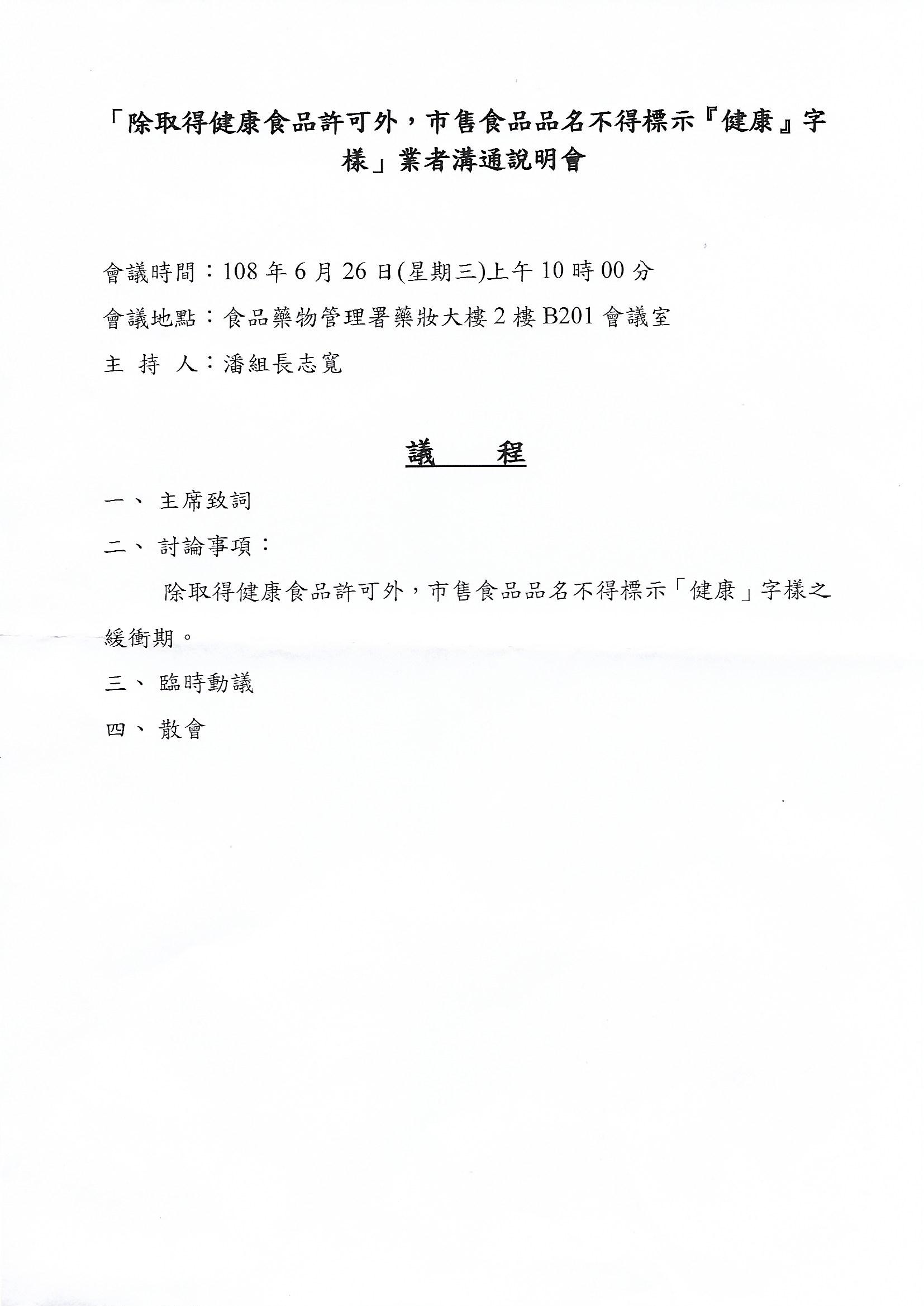 